					CURRICULAM VITAE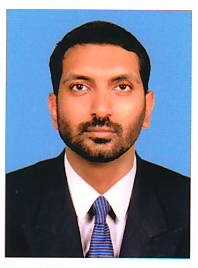 BHASID BHASID.333830@2freemail.com  Career summary: I have professional experience of total 8 years as accountant. In that I was in Qatar for 1.6 years. Had experience in financial reporting, consolidation and a MIS agent throughout my career.Jan 2015 – July 2016 ( 1 .6 Years)Grand Mart Group of Companies (Qatar)Designation : Accountant		Duties and ResponsibilitiesPrepared MIS reports in Head officeFinalized accounts of Mini Hypermarket and Department storeCash handling and balance maintenance Book keeping and reconciliations2009 Dec-2014 Dec (5 years)Malabar Gold Private Limited (Corporate Office)Designation           :          Senior Accountant Job profile             :          Was reporting to Finance Manager .		Duties and ResponsibilitiesIn Corporate office I worked as  member of group banking as the group had more  than 30 Cash Credit  accounts..I had prepared Bank CC renewal applications and other documents as bank requires,Prepared CMA, Provisional and Projected financial statements I  had been a part of internal audit. Carried out Stock Audit, Verification of Ledgers in software, Preparation of stock valuation etc.VAT calculations and online payment, Bank Reconciliation, Payroll Calculation, Financial Balancing, Calculation and payment of TDS, Debtors and Creditors Ageing.2008 Sept to 2009 Oct 	Navarathna Jewellers, Chavakkad, ThrissurDesignation	:	Accountant (1 year )	4)  Sept 2004 - Aug 2005Mekkattukulam Traders, Kunnamkulam, Thrissur Designation		: 	Junior Accountant. (1 year )Professional strengths 	Capability to study different soft wares.	Presence of mind in face of pressure, Team work,	Problem solving ability, Decision making skills, Optimistic &	Emotional stability.Educational Qualification	Post graduation	:	Master of commerce, University of Calicut – 2007Graduation		:	Bachelor of Commerce, University of Calicut. – 2004Matriculation		:	S.S.L.C., Kerala. - 1999 	HSE			: 	HSE Kerala(2001)Technical		:	Certified Professional Accountant, Institute of 							Professional Accountants – 2008 (86 %)				(An ISO certified institute).Soft Ware Skill Declaration	All the above information furnished about me is true and I assure that I shall produce all original testimonials on demand. Yours faithfullyPlace	: DubaiDate	: March 2017						 Accounts  ApplicationsTally , Quick books,Excel, word, MS Navition